Les activités physiques à l’école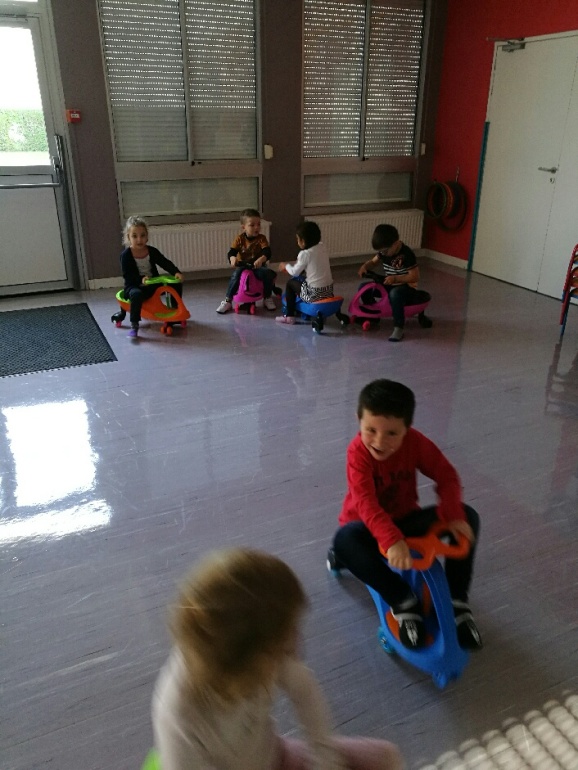 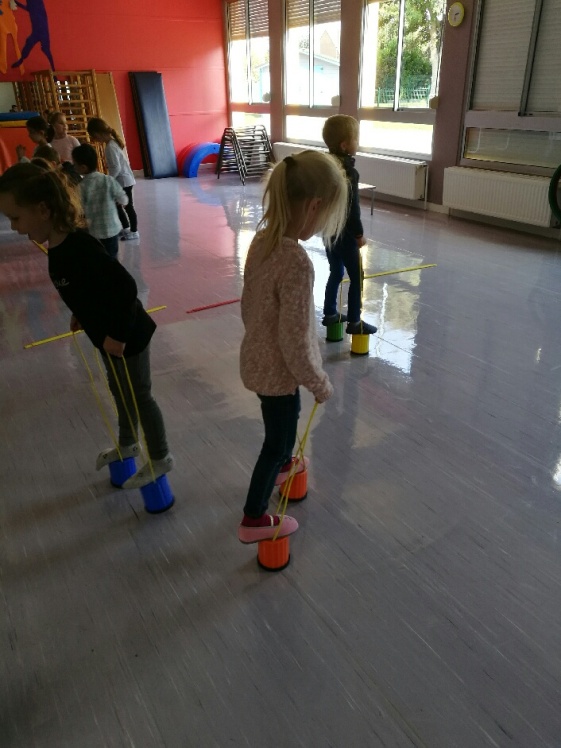 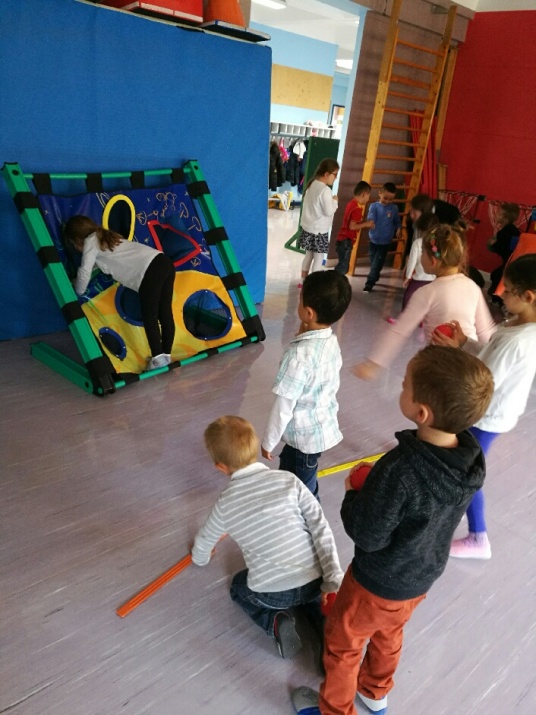 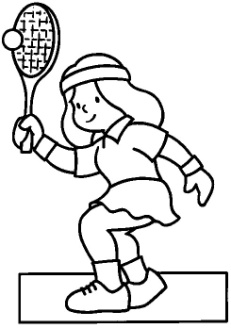 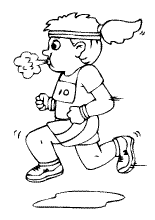 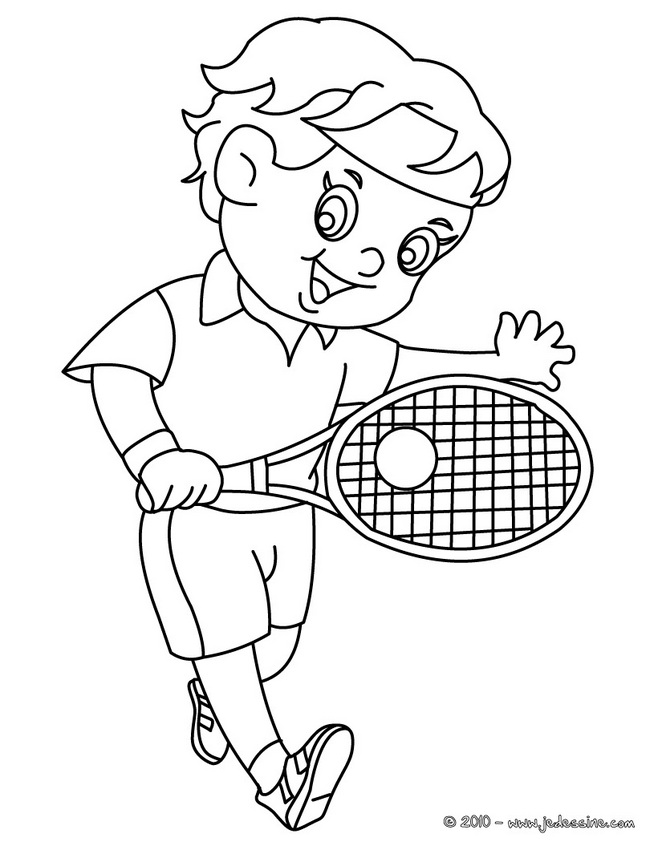 